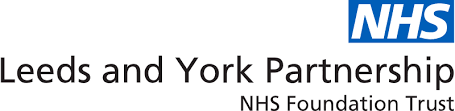 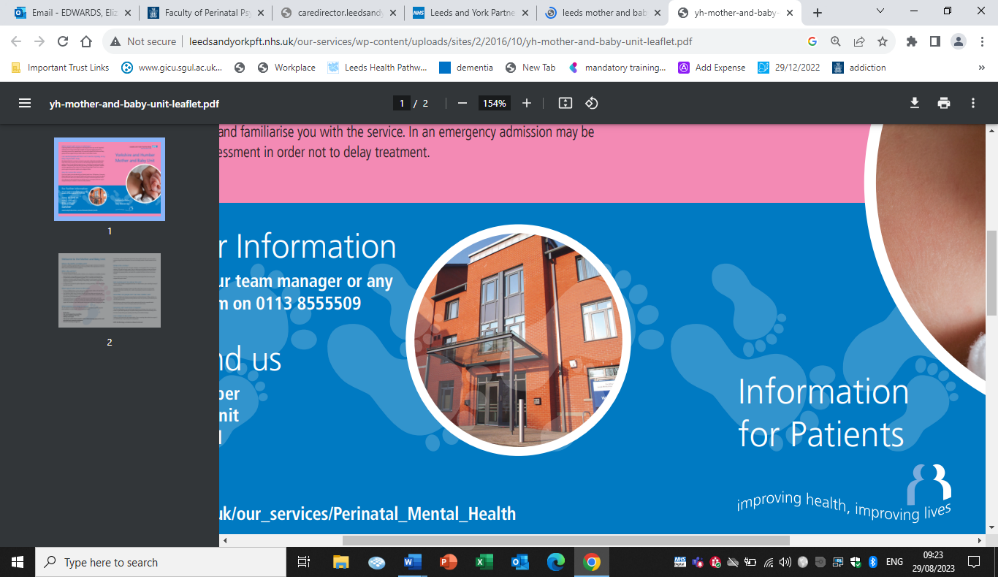 Tips for completing MBU referral form.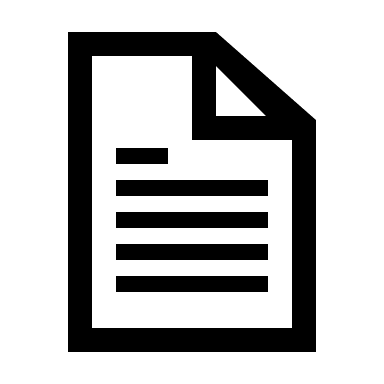 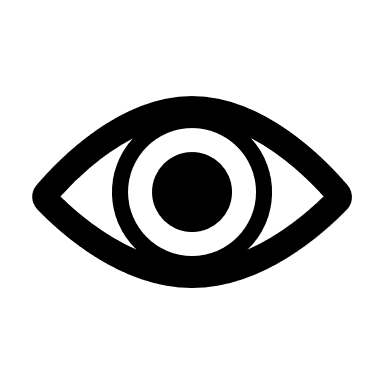 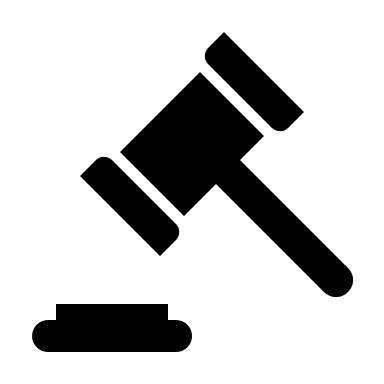 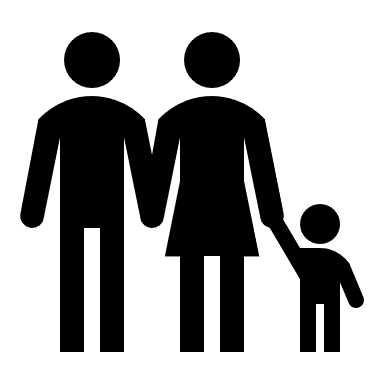 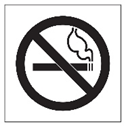 